Специальные условия для обучения инвалидов и лиц с ограниченными возможностями здоровьяВ соответствии с Федеральным законом от 29.12.2012 N 273-ФЗ «Об образовании в Российской Федерации» содержание образования и условия организации обучения и воспитания обучающихся с ограниченными возможностями здоровья определяются адаптированной образовательной программой, а для инвалидов также в соответствии с индивидуальной программой реабилитации инвалида. Общее образование обучающихся с ограниченными возможностями здоровья осуществляется в организациях, осуществляющих образовательную деятельность по адаптированным основным общеобразовательным программам. В таких организациях создаются специальные условия для получения образования указанными обучающимися.Согласно части 3 статьи 79 ФЗ № 273 под специальными условиями для получения образования обучающимися с ОВЗ понимаются условия обучения, воспитания и развития таких обучающихся, включающие в себя:- использование специальных образовательных программ и методов обучения и воспитания;- использование специальных учебников, учебных пособий и дидактических материалов, специальных технических средств обучения коллективного и индивидуального пользования;- предоставление услуг ассистента (помощника), оказывающего обучающимся необходимую техническую помощь;- проведение групповых и индивидуальных коррекционных занятий;- обеспечение доступа в здания организаций, осуществляющих образовательную деятельность, и другие условия, без которых невозможно или затруднено освоение образовательных программ обучающимися с ОВЗ.В соответствии с данной статьей органами государственной власти субъектов Российской Федерации в сфере образования с учетом рекомендаций ПМПК, а для инвалидов - в соответствии с индивидуальной программой реабилитации инвалида организуется обучение названной категории обучающихся, включая создание специальных условий в общеобразовательных организациях, реализующих как основные общеобразовательные программы, так и адаптированные основные общеобразовательные программы, как в отдельном коррекционном классе, так и совместно с другими обучающимися.Необходимость создания образовательных условий для ребенка с ОВЗ фиксируется в рекомендациях ПМПК в соответствии с приказом Минобрнауки России от 20 сентября 2013 г. № 1082 "Об утверждении Положения о психолого-медико-педагогической комиссии".Зачисление в образовательную организацию детей с ОВЗ регламентируется порядком приема граждан на обучение пообразовательным программам начального общего, основного общего и среднего общего образования, утвержденным приказом Министерства просвещения РФ от 02.09.2020 г. № 458, и осуществляется на основании личного заявления родителя (законного представителя) ребенка и заключения, и рекомендаций ПМПК.В рекомендациях ПМПК должна быть определена:- образовательная программа (основная образовательная программа начального, или основного, или среднего общего образования; вариант адаптированной основной образовательной программы начального, или основного, или среднего общего образования - ч. 2 ст. 79 ФЗ № 273; вариант адаптированной основной общеобразовательной программы обучающегося с умственной отсталостью; адаптированная образовательная программа или специальная индивидуальная образовательная программа развития, учитывающая особенности психофизического развития, индивидуальных возможностей и при необходимости обеспечивающая коррекцию нарушений развития и социальную адаптацию обучающегося с ОВЗ, в том числе с умственной отсталостью, - п. 28 ст. 2 ФЗ № 273);- форма получения образования;- необходимость периода динамического наблюдения;- направления работы специалистов сопровождения (учитель-логопед, педагог-психолог, специальный психолог, учитель-дефектолог (олигофренопедагог, сурдопедагог, тифлопедагог);- условия прохождения государственной итоговой аттестации и др.Заключение ПМПК ребенка с ОВЗ, как и индивидуальная программа реабилитации ребенка с инвалидностью, для родителей (законных представителей) носит заявительный характер (они имеют право не представлять эти документы в образовательные и иные организации). Вместе с тем представленное в образовательную организацию заключение ПМПК и/или ИПР является основанием для создания органами исполнительной власти субъектов Российской Федерации, осуществляющими государственное управление в сфере образования, и/или органами местного самоуправления, осуществляющими управление в сфере образования, образовательными организациями, иными органами и организациями в соответствии с их компетенцией условий для обучения и воспитания детей.В соответствии с частью 11 статьи 13 ФЗ № 273 Минобрнауки России утверждены порядки организации и осуществления образовательной деятельности и устанавливаются требования к организациям, осуществляющим образовательную деятельность по основным общеобразовательным и дополнительным общеобразовательным программам, в том числе в части получения образования детьми-инвалидами и обучающимися с ОВЗ с учетом особенностей их психофизического развития, индивидуальных возможностей и состояния здоровья:- по основным общеобразовательным программам различного уровня и (или) направленности - приказ Министерства просвещения РФ от 28 августа 2020 г. № 442 "Об утверждении Порядка организации и осуществления образовательной деятельности по основным общеобразовательным программам - образовательным программам начального общего, основного общего и среднего общего образования", регламентирующий особенности организации образовательной деятельности для инвалидов и лиц с ОВЗ;ФЗ № 273 выделил некоторые особенности при реализации вышеуказанных образовательных программ. В частности, ч. 3 ст. 55 определяет особый порядок приема детей на обучение по рассматриваемым программам: только с согласия родителей (законных представителей) и на основании рекомендаций ПМПК.Для отдельных категорий лиц, обучавшихся по адаптированным основным общеобразовательным программам, предусмотрен особый порядок выдачи документов об обучении. В части 13 ст. 60 ФЗ № 273 указано, что "лицам с ограниченными возможностями здоровья (с различными формами умственной отсталости), не имеющим основного общего и среднего общего образования и обучавшимся по адаптированным основным общеобразовательным программам, выдается свидетельство об обучении по образцу и в порядке, которые устанавливаются федеральным органом исполнительной власти, осуществляющим функции по выработке государственной политики и нормативно-правовому регулированию в сфере образования".Следует отметить, что адаптированные основные общеобразовательные программы являются предметом государственной аккредитации.В соответствии со статьей 16 ФЗ № 273 предусмотрена возможность реализации образовательных программ с применением электронного обучения и дистанционных образовательных технологий, в том числе для детей-инвалидов и детей с ОВЗ. Порядок применения дистанционных образовательных технологий утвержден приказом Министерства образования и науки РФ от 23 августа 2017г. N816 "Об утверждении Порядка применения организациями, осуществляющими образовательную деятельность, электронного обучения, дистанционных образовательных технологий при реализации образовательных программ". Образование обучающихся с ограниченными возможностями здоровья может быть организовано как совместно с другими обучающимися, так и в отдельных классах, группах или в отдельных организациях, осуществляющих образовательную деятельность.В МБОУ «Яркополенская ОШ» специализированный учет инвалидов и лиц с ограниченными возможностями здоровья проводится на этапах их поступления и обучения в школу. Для организации информационной открытости для инвалидов и лиц с ограниченными возможностями здоровья на сайте создан специальный раздел «Доступная среда», официальный сайт адаптирован для лиц с нарушениями зрения (слабовидящих);В школе создана универсальная безбарьерная среда дляинклюзивного образования детей-инвалидов и обучающихся с ОВЗ.Специально оборудованные учебные кабинетыСпециально оборудованных учебных кабинетов для маломобильных групп не имеется.Объекты для проведения практических занятий, приспособленных для использования инвалидами и лицами с ограниченными возможностями здоровьяОбъектов для проведения практических занятий, приспособленных для использования инвалидами и лицами с ограниченными возможностями здоровья, не имеется.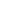 Библиотеки, приспособленные для использования инвалидами и лицами с ограниченными возможностями здоровьяШкольная библиотека расположена на первом этаже основного здания школы. Она занимает изолированное, приспособленное помещение – комнату площадью 47,2 м2. В библиотеке имеется отдельное хранилище для учебников площадью – 28,2 м2. Библиотека оборудована столами для читателей, стульями, книжными шкафами, стеллажами, каталожным шкафом и рабочим столом для библиотекаря в составе персонального компьютера, принтера. Рабочее место библиотекаря имеет выход в Интернет. Комплектование библиотеки и читального зала специальными адаптивно-техническими средствами, приспособленными для инвалидов и лиц с ограниченными возможностями здоровья, не предусмотрено. Доступк имеющемуся библиотечному фонду для инвалидов и лиц с ОВЗ не ограничен.Объекты спорта, приспособленные для использования инвалидами и лицами с ограниченными возможностями здоровьяВ ОО имеется спортивный зал площадью 124 м2 , оснащенный оборудованием и инвентарем по всем разделам учебной программы по физической культуре. Имеются кабинки для переодевания для мальчиков и девочек. Имеется футбольное поле и спортивная площадка на открытом воздухе, где имеются рукоход, турник, параллельные брусья.Спортивно-оздоровительная деятельность нацелена на формирование у обучающихся осознанного отношения к своему физическому здоровью, повышению физической активности.Средства обучения и воспитания, приспособленные для использования инвалидами и лицами с ограниченными возможностями здоровьяСредства обучения и воспитания – все те материалы, с помощью которых осуществляется обучающее воздействие (учебный процесс). К средствам обучения относятся предметы материальной и духовной культуры, которые используются при решении педагогических задач. Они обеспечивают реализацию принципа наглядности и содействуют повышению эффективности учебного процесса, дают учащимся материал в форме наблюдений и впечатлений для осуществления учебного познания и мыслительной деятельности на всех этапах обучения.Реализовать принцип наглядности в обучении помогают визуальные средства, так как более 80 % информации обучающиеся воспринимают зрительно мы используем предметы и объекты природной и искусственной среды: карты, схемы, диаграммы, модели, дорожные знаки, математические символы, наглядные пособия, кинофильмы, видеофильмы, CD/DVD-диски. При использовании наглядных средств соблюдается ряд условий: применяемая наглядность должна соответствовать возрасту учащихся; наглядность должна использоваться в меру и показывать ее следует только в соответствующий момент занятия или урока; необходимо четко выделять главное, существенное при показе иллюстраций; детально продумывать пояснения, даваемые в ходе демонстрации объектов; демонстрируемая наглядность должна быть точно согласована с содержанием материала; наглядность должна быть эстетически выполнена; наглядность должна быть хорошо видна с последней парты; привлекать самих учащихся к нахождению желаемой информации в наглядном пособии или демонстрационном устройстве.Реализация адаптированных образовательных программ предусматривает использование в образовательной деятельности учебников для обучающихся с ограниченными возможностями здоровья.Обеспечение беспрепятственного доступа в здания образовательной организацииВход в школу оборудован пандусомПри в ходе в школу расположена вывеска с названием организации и графиком работы выполненная на контрастном фонеНа первом этаже расположены учебные кабинеты, столовая, спортзал, гардероб.На первом этаже так же находится санитарно-гигиеническая комнатаЗдание школы оснащено системой противопожарной звуковой сигнализации и оповещения с дублирующими световыми устройствами, информационными табло.Специальные условия питанияВ образовательной организации осуществляется обеспечение бесплатным двухразовым питанием (завтрак и обед) обучающихся с ограниченными возможностями здоровья, в том числе детей – инвалидов.Специальные условия охраны здоровьяМедицинское обслуживание в образовательной организации осуществляется на базе лицензированного медицинского кабинета штатным сотрудником образовательной организации. Лицензия на осуществление медицинской деятельности во вложении.Доступ к информационным системам и информационно-телекоммуникационным сетям, приспособленным для использования инвалидами и лицами с ограниченными возможностями здоровьяВ школе создано единое информационное пространство, обеспечивающее эффективную социализацию школьников в условиях информационного общества.Информационная база школы оснащена: электронной почтой; локальной сетью; выходом в Интернет; разработан и действует школьный сайт.Услуги сети интернет Доступ к сети интернет обеспечивается в соответствиис договором оказание телематических услуг об оказании услуг связипо передаче данных с юридическим лицом.В образовательном учреждении внедренаи функционирует автоматизированная информационная система Дневник.ру.Для обеспечения безопасных условий доступа в сеть интернет в школе действует система контент - фильтрации.Доступк информационным системам и информационно-телекоммуникационным сетям для инвалидов и лиц с ОВЗ не ограничен.Электронные образовательные ресурсы, к которым обеспечивается доступ инвалидов и лиц с ограниченными возможностями здоровьяНа основании федерального закона РФ "Об образовании в Российской Федерации" доступ обучающихся к электронным образовательным ресурсам осуществляется на основе контентной фильтрации, что предотвращает получение школьниками информации необразовательного характера.Перечень электронных образовательных ресурсов, к которым обучающиеся имеют неограниченный доступ:Официальный сайт Министерства образования и науки Российской ФедерацииЭлектронные учебникиФедеральный центр электронных образовательных ресурсов http://fcior.edu.ru/
Единое окно доступа к образовательным ресурсам http://window.edu.ru/
Единая коллекция цифровых образовательных ресурсов http://school-collection.edu.ru/
Медиатека образовательных ресурсов http://store.temocenter.ru/Федеральный портал «Российское образование» http://www.edu.ru/
Российский общеобразовательный портал http://www.school.edu.ru/
Портал информационной поддержки Единого государственного экзамена http://www.ege.edu.ru/
Федеральный портал «Социально-гуманитарное и политологическое образование» http://www.humanities.edu.ru/
Федеральный портал «Информационно-коммуникационные технологии в образовании» http://www.ict.edu.ru/
Российский портал открытого образования http://www.openet.edu.ru/
Федеральный портал «Непрерывная подготовка преподавателей» http://www.neo.edu.ru/wps/portal/
Список Интернет-ресурсов по подготовке к ЕГЭ URL: http://www.fipi.ru/
Владелец сайта: Официальный сайт Федерального института педагогических измерений
Цель создания сайта: информирование целевой аудитории о разработке и внедрении в практику высокоэффективных технологий и методик измерений в области образования, оценке качества образования, научно-методическом обеспечении единого государственного экзамена в Российской Федерации и других мероприятиях в области образования с использованием измерительных технологий.URL: http://ege.edu.ru/, Портал информационной поддержки единого государственного экзамена.
Владелец сайта: Федеральная служба по надзору в сфере образования и науки.
Цель создания сайта: информационное сопровождение ЕГЭ.URL: http:/edu.ru/, Федеральный портал «Российское образование».
Владелец сайта: ФГУ «Государственный научно-исследовательский институт информационных технологий и телекоммуникаций» (ФГУ ГНИИ ИТТ «Информика»)
Цель создания сайта: Портал был создан в 2002 году в рамках проекта «Создание первой очереди системы федеральных образовательных порталов» ФЦП «Развитие единой образовательной информационной среды».URL: http://www.school.edu.ru, Российский общеобразовательный портал.
Владелец сайта: Издательство «Просвещение».
Цель создания сайта: организация единого образовательного информационного пространства.URL: http://www.egeinfo.ru/, Все о ЕГЭ.
Владелец сайта: Институт современных образовательных программ.
Цель создания сайта: подготовка к ЕГЭ, обзор возможностей получения дальнейшего образования в России и за рубежом.URL: http://www.gosekzamen.ru/, Российский образовательный портал Госэкзамен.ру.
Владелец сайта: Госэкзамен.Ру. Создание, поддержка и продвижение Московский центр интернет маркетинга.
Целевая аудитория: учащиеся, студенты, абитуриенты, преподаватели, родители.URL: http://www.gotovkege.ru/, Готов к ЕГЭ.
Владелец сайта: Центра Интенсивных Технологий Образования.
Цель создания сайта: получение максимального результата по ЕГЭ.http://www.proshkolu.ru/(бесплатный школьный портал)http://cerm.ru/(Эрудит марафон для учащихся)http://www.minobr.org/(бесплатные конкурсы для школьников)http://www.znania.ru/(Поисково- образовательный портал, для выпускников)http://www.farosta.ru/(Всероссийские конкурсы, викторины и олимпиады по математике,английскому языку, литературе, русскому языку, географии, биологии)Официальный сайт Министерства образования и науки Российской ФедерацииЗакон Российской Федерации от 1 июня 2005 г. № 53-ФЗ "О государственном языке Российской Федерации".
http://www.rg.ra/2005/06/07/yazyk-dok.html
Примерные программы и государственные стандарты
http://www.mon.gov.ru/work/obr/dok
Книжная поисковая система eBdb
http://www.ebdb.ru
Филология в Сети. Поиск по лингвистическим сайтам
http://www.slovari.ru/default.aspx?p=2572
Малый академический словарь (MAC)
http://feb-web.ru
Машинный фонд русского языка
http://cfrl.ru
Национальный корпус русского языка
http://www.ruscorpora.ru
Орфография и пунктуация
http://www.hi-edu.ru/e-books/xbookl42/01/index.html
Правила русской орфографии и пунктуации
http://www.spravka.gramota.ru/pravila.html
Правила русской орфографии и пунктуации. Полный академический справочник
http://www.natahaus.ru/index.php?newsid
Словарь лингвистических терминов Д.Э. Розенталя
http://ihtik.lib.ruAib_ru_edu_21dec2006.html
Собрание словарей на сайте Института русского языка им. В.В. Виноградова
http://www.ruslang.ruиwww.slovari.ru
Собрание словарей портала "ГРАМОТА.РУ"
http://slovari.gramota.ru
Этимологический словарь M.P. Фасмера
http://vasmer.narod.ru
Автоматическая обработка текста (АОТ)
http://www.aot.ru/onlinedemo.html
Анаграммы:
http ://www.blues. ru/fedor/anagrams .asp
http://tramvision.ru/words/ana.htm
Бесплатная справочная служба портала "Грамота.ру"
http://www.spravka.gramota.ru/buro.html
"Вавилонская Башня" (морфологический анализ)
http://starling.rinet.ru/cgi-bin/moфhque.cgi?encoding=win
Виртуальная школа Кирилла и Мефодия
http://vip.km.ru/vschool
Всероссийская олимпиада школьников по русскому языку
http://rus.rusolymp.ru
Говорим и пишем правильно
http://community.livejournal.com/pishu_pravilno
Еженедельная газета "Русский язык" Издательского дома "Первое сентября"
http://rus.lseptember.ru
Журнал "Язык человека"
http://www.philol.msu.ru/\x7ehumlang
Коллекция интерактивных диктантов
http://www.learning-russian.gramota.ru/idictation.html
Конкурс "Русский Медвежонок - языкознание для всех"
http://www.rm.kirov.ru
Крупнейший мировой ресурс по лингвистике
http://it-n.ru/communities
НП "Телешкола"
http://www.internet-school.ru
Открытая Международная олимпиада школьников по русскому языку "СВЕТОЗАР"
http://www.svetozar.ru
Письмовник (правила и примеры оформления деловых бумаг)
http://www.spravka.gramota.ru/blang.html
Портал "Культура письменной речи"
http://www.gramma.ru
Русский язык: краткий теоретический курс для школьников
http:learning-russian.gramota.ru
Синтаксис современного русского языка
http://www.hi-edu.ru/e-books/xbook089/01/index.html7part-029.htm
Слова-палиндромы
http://tramvision.ru/words/pal.htm
Современный русский язык: Учебник под редакцией Н.С. Валгиной
http://www.hi-edu.ru/e-books/xbookl07/01/index.html
http://zipsites.ru/human/rus_lang
Справочно-информационный портал "Грамота.ру"
http://www.gramota.ru
Стилистика русского языка: Учебное пособие
http://www.hi-edu.ru/e-books/xbook028/01/index.html
Теория текста
http://evartist.narod.ru/textl4/01.htm
Этимология
http://community.livejournal.com/etymology_ru
Язык русской деревни (диалектологический атлас)
http://www.gramota.ru/book/villageНаличие специальных технических средств обучения коллективного и индивидуального пользованияСпециальных технических средств обучения коллективного и индивидуального пользования не имеется.Наличие условий для беспрепятственного доступа в общежитие, интернатОбщежитие и интернат не предусмотреныКоличество жилых помещений в общежитии, интернате, приспособленных для использования инвалидами и лицами с ограниченными возможностями здоровьяОбщежитие и интернат не предусмотрены